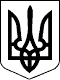 БЕРЕГІВСЬКА РАЙОННА ДЕРЖАВНА АДМІНІСТРАЦІЯЗАКАРПАТСЬКОЇ ОБЛАСТІР О З П О Р Я Д Ж Е Н Н Я__28.09.2021__                               Берегове                             №_____259____Про комісію з оцінки корупційних ризиків у Берегівській
районній державній адміністрації	Відповідно до статей 6, 39, 41 Закону України „Про місцеві державні 
адміністрації”, статті 19 Закону України „Про запобігання корупції”, Методології  оцінювання корупційних ризиків у діяльності органів влади, затвердженої рішенням Національного агентства з питань запобігання корупції 
від 02.12.2016 № 126, з метою оцінювання корупційних ризиків у 
Берегівській районній державній адміністрації:	1.Утворити комісію з оцінки корупційних ризиків у Берегівській районній державній адміністрації (далі - Комісія) у складі згідно з додатком.	2.Затвердити Положення про комісію з оцінки корупційних ризиків у 
у Берегівській районній державній адміністрації, що додається.	3. Комісії:	у термін до 10 жовтня  2021 року провести оцінку корупційних ризиків у 
райдержадміністрації згідно із визначеним переліком функцій і процедур та їх 
закріпленням за структурними підрозділами райдержадміністрації;	у термін до 20 жовтня  2021 року підготувати звіт за результатами оцінки 
корупційних ризиків у райдержадміністрації.	4. Контроль за виконанням цього розпорядження залишаю за собою.В.о. голови, перший заступник голови  державної адміністрації                                                   Віталій МАТІЙДодаток до розпорядження_28.09.2021_ № _259СКЛАДкомісії з оцінки корупційних ризиків у Берегівській
  районній державній адміністраціїКерівник апарату державної адміністрації                                                           Нелі ТЕРЛЕЦЬКА									ЗАТВЕРДЖЕНО                   								Розпорядження голови               							    державної адміністрації                    								_28.09.2021_   №  _259_Положенняпро комісію з оцінки корупційних ризиків у Берегівській
  районній державній адміністраціїІ. Загальні засади1. Це Положення визначає порядок провадження діяльності з оцінки корупційних ризиків у  Берегівській районній державній адміністрації  (далі - Комісія) 2. Комісія є постійно діючим колегіальним органом, який проводить свою 
діяльність на громадських засадах.3. Комісія у своїй діяльності керується Конституцією України, Законом 
України „Про запобігання корупції”, Методологією оцінювання корупційних 
ризиків у діяльності органів влади, затвердженою рішенням Національного 
агентства з питань запобігання корупції, цим Положенням та іншими 
нормативно-правовими актами.4. До складу Комісії включаються працівники структурних підрозділів 
райдержадміністрації, які володіють знаннями про особливості організаційно 
управлінської діяльності.5.Склад Комісії затверджується розпорядженням голови райдержадміністрації.6. Комісія складається з голови, секретаря та членів Комісії.7. Голова Комісії організовує її роботу і відповідає за виконання 
покладених на Комісію завдань та функцій, головує на засіданнях та визначає 
коло питань, що підлягають розгляду.8. Організаційною формою діяльності Комісії є засідання. Засідання 
Комісії вважається правоможним, якщо в ньому бере участь не менше двох 
третин від загального складу Комісії.9. Рішення Комісії приймається відкритим голосуванням більшістю 
голосів присутніх на засіданні членів Комісії. У разі рівного розподілу голосів вирішальним є голос голови Комісії. Рішення Комісії оформляється протоколом, який підписується присутніми на засіданні членами Комісії не пізніше ніж протягом трьох робочих днів після проведення засідання і зберігається в уповноваженої особи з питань запобігання та виявлення корупції в райдержадміністрації.ІІ. Основними завданнями Комісії є:проведення оцінки корупційних ризиків у рамках підготовки 
антикорупційної програми райдержадміністрації або під час її періодичного 
перегляду; 2розроблення за результатами проведеної оцінки пропозицій щодо 
усунення виявлених корупційних ризиків у діяльності райдержадміністрації та 
підготовка звіту.ІІІ. Комісія відповідно до покладених на неї завдань:проводить організаційно-підготовчі заходи з оцінки корупційних ризиків; ідентифікує (виявляє) корупційні ризики;оцінює корупційні ризики; складає звіт за результатами оцінки корупційних ризиків;відповідно до об’єктів оцінки корупційних ризиків складає 
робочий план оцінки корупційних ризиків, який затверджується головою Комісії.ІV. Комісія для здійснення своїх повноважень має право:одержувати від посадових осіб райдержадміністрації інформацію, 
документи і матеріали, необхідні для виконання покладених на Комісію 
завдань;користуватися в установленому порядку відповідними інформаційними 
базами даних райдержадміністрації та іншими технічними засобами;здійснювати інші заходи для реалізації повноважень, визначених цим 
Положенням.V. Члени Комісії мають право:ознайомлюватися з матеріалами, що належать до повноважень Комісії;висловлювати свою позицію під час засідання Комісії та брати участь у 
прийнятті рішень шляхом голосування;ініціювати в разі потреби скликання засідання Комісії;здійснювати інші повноваження, які пов’язані із забезпеченням 
діяльності Комісії, відповідно до цього Положення.VІ.Члени Комісії зобов’язані:брати участь у засіданнях Комісії;дотримуватися вимог цього Положення та забезпечувати виконання 
рішень Комісії;бути неупередженими та об’єктивними;не допускати розголошення конфіденційної інформації, що стала їм 
відома у зв’язку з виконанням своїх функцій.Голова комісіїГолова комісіїТЕРЛЕЦЬКА  Нелі Вікторівнакерівник  державної адміністраціїСекретар  комісіїСекретар  комісіїДАНИЛЬЧУКАндрій Миколайовичв.о. головного спеціаліста з питань запобігання та виявлення корупції апарату райдержадміністраціїЧлени комісії:Члени комісії:ДЕРЦЕНІ Маріанна Іванівнаначальник загального відділу апарату райдержадміністраціїДОВБАКА Ольга Степанівнаначальник юридичного відділу апарату райдержадміністраціїМІРЯВЕЦЬ Оксана Василівнаначальник відділу фінансового та ресурсного забезпечення апарату райдержадміністраціїСЕНЬКО Тетяна Олександрівназаступник керівника апарату – начальник відділу управління персоналом та організаційної роботи апарату райдержадміністрації